Name:___________________________________________________    Date:________________________________________________________-Political Map of Southwest Asia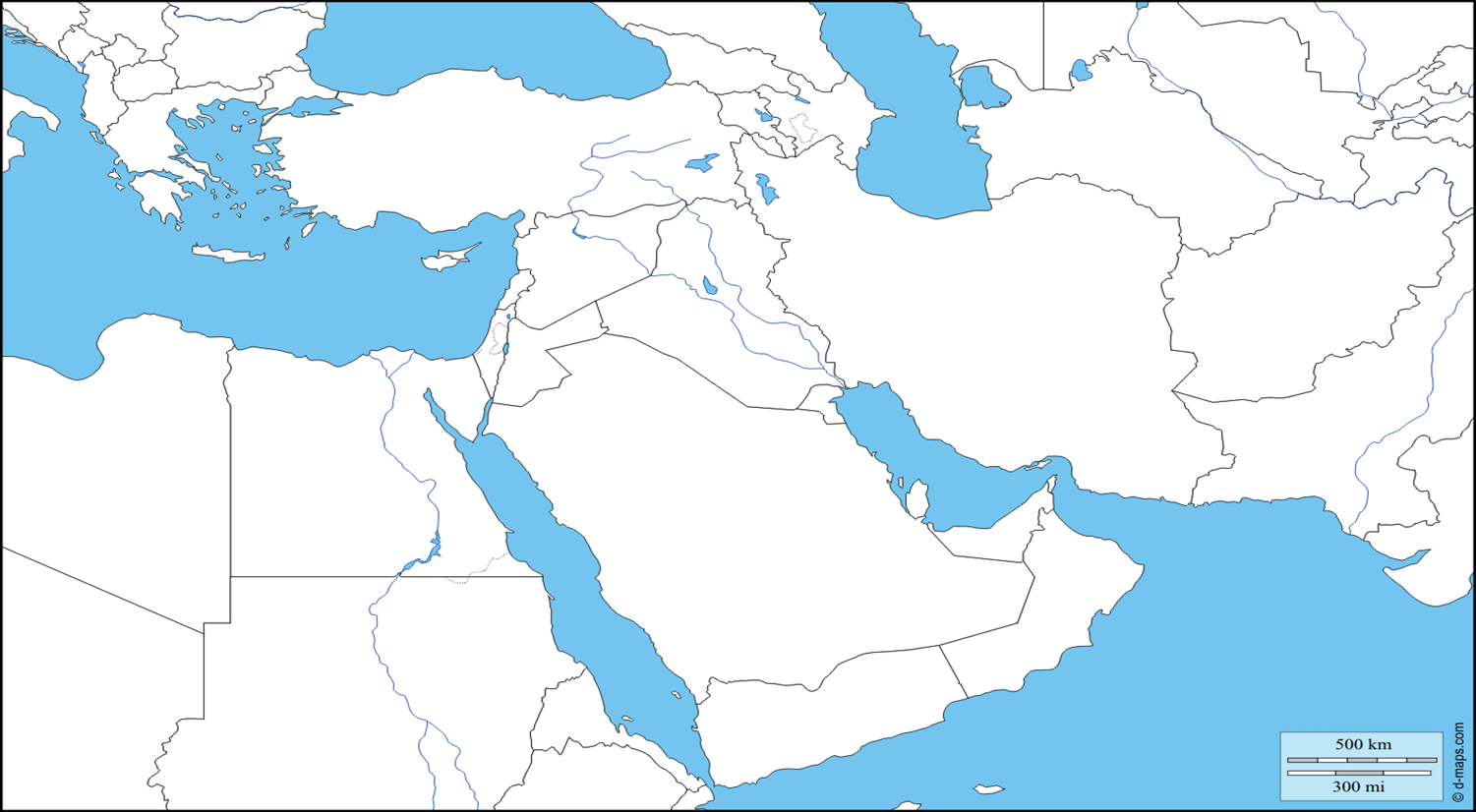 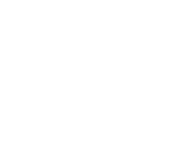 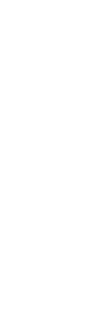 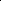 Label each country listed below on the map using your text book to help. Afghanistan         United Arab Emirates (UAE)         Kuwait                    Iran                        Saudi Arabia                                   Turkey                     Iraq                       Syria                                                  Qatar                    Israel                                                 